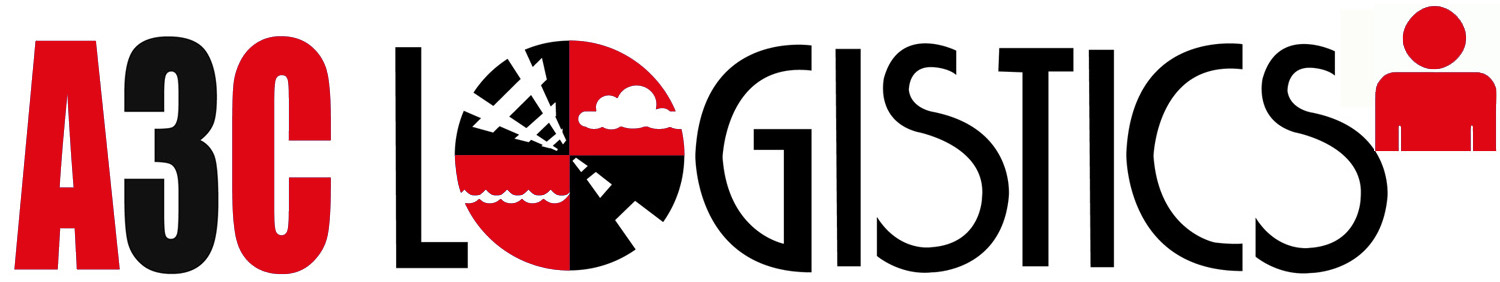 Договор № АЗС-__-__на перевозку грузов по территории России, Белоруссии, Казахстанаг. Омск                                 					                            	  « ___» _____ 20__ года 	Общество с ограниченной ответственностью «АЗС Логистика», именуемое в дальнейшем «Исполнитель», в лице Директора Парадеевой Яны Александровны, действующей на основании Устава, с одной стороны  и __________________________________________, именуемое в дальнейшем «Заказчик», в лице Директора ________________, действующего на основании Устава с другой стороны, каждый в отдельности или вместе именуемые соответственно «Сторона» или «Стороны», составили настоящий договор на перевозку грузов по территории России, Белоруссии, Казахстана о нижеследующем:   	1. ПРЕДМЕТ ДОГОВОРА     	1.1. Настоящий договор регулирует взаимоотношения сторон при  транспортно-экспедиционном обслуживании грузов  «Заказчика».   	1.2. Исполнитель обязуется за вознаграждение, по поручению и за счет «Заказчика» организовать транспортно-экспедиционное обслуживание грузов. Наименование и объем грузов, условия, вид транспорта, стоимость перевалки, экспедиционных услуг согласовываются Сторонами на каждую партию груза в Дополнительных соглашениях к настоящему договору.            1.3 Маршрут перевозки и виды транспорта определяются Исполнителем, если иное не предусмотрено сторонами в заявке.              2. ОБЯЗАННОСТИ СТОРОН 2.1.Исполнитель:    2.1.1. Обеспечивает перевозку грузов  Заказчика в соответствии с условиями настоящего договора и Дополнительных соглашений к нему, которые являются неотъемлемой частью договора.               2.1.2. Исполнитель обязан предоставлять под погрузку технически исправные автомашины, пригодные для перевозки груза, общей массой не более 20 тонн.     2.1.3. Исполнитель обязан в течение 1 рабочего дня с момента получения информации от Заказчика, подтвердить ее письменно. Если Исполнителю не достаточно информации для оказания услуг по договору из поданной Заказчиком заявки, Исполнитель обязан запросить у Заказчика недостающую информацию в кратчайшие сроки  и вправе не приступать к исполнению обязательств по договору до получения такой информации. В случае, если в процессе перевозки возникло требование по предоставлению дополнительной информации, Исполнитель пере направляет данное требование Заказчику. Заказчик обязан исполнить данное требование в кратчайшие сроки. Любые задержки в процессе перевозки и расходы, возникшие из-за задержек в предоставлении дополнительной информации  относятся на счет Заказчика.     2.1.4. При возникновении любых  неожиданных расходов, не оговоренных настоящим договором  и  в Заявке, Исполнитель  обязан согласовать их в первую очередь с Заказчиком.    2.1.5. За вознаграждение осуществляет доставку груза в пункт назначения, оговоренный сторонами в Дополнительном соглашении к настоящему договору. При организации доставки грузов по заявке Заказчика, Исполнитель определяет типы и количество транспорта, необходимое для осуществления перевозки грузов, Заказчика, в зависимости от объема и характера груза, его перевозки. Перевозка грузов должна осуществляться по оптимальному маршруту.   	 2.1.6. По договоренности и за отдельную плату выполняет другие дополнительные поручения Заказчика, связанные с транспортировкой грузов: сортировка, перетарка, нанесение и снятие маркировки, проведение экспертиз по качеству и количеству перевозимого груза, слежение за прохождением груза и другие операции.	2.1.7. По письменной заявке, Исполнитель имеет право осуществить страхование груза Заказчика, путем заключения соответствующего договора от своего имени, но за счет и в пользу Заказчика.	2.1.8. Исполнитель вправе не приступать к исполнению обязанностей, предусмотренных настоящим договором и приложениями к нему, до предоставления Заказчиком необходимых документов, а также информации о свойствах груза, об условиях перевозки и иной информации, необходимой для исполнения экспедитором своих обязанностей.               2.1.9. Все затраты понесенные в пути следования (штрафные санкции за превышение общего веса груза, расходы вызванные неточностью заполнения перевозочных документов, изменение маршрута по требованию Заказчика, переадресация груза, превышение веса груза от заявленного) по вине Заказчика, относятся на счет Заказчика. 	2.1.10. Исполнитель вправе удерживать находящийся в его распоряжении груз до уплаты вознаграждения и возмещения всех понесенных Исполнителем расходов. В этом случае  Заказчик  оплачивает расходы, связанные с удержанием  имущества Заказчика.               2.1.11. Исполнитель высылает экспресс почтой за счет Заказчика транспортные, товаросопроводительные и расчетные документы, информирует об отгрузке грузов  Заказчика и грузополучателей.2.2.Заказчик:    	2.2.1. Предоставляет Исполнителю письменную информацию, необходимую для организации перевозки и транспортно экспедиционного обслуживания грузов, не позднее 5 дней до даты готовности (для сборного груза) и не позднее 3 дней до даты готовности (для полной загрузки).  	2.2.2. Обеспечивает предъявление к перевозке грузов в надлежащей таре и упаковке, предохраняющей его от порчи и повреждения в пути следования и при перевалке.  	2.2.4.Обеспечивает своевременное оформление и отправку Исполнителю всех товаросопроводительных документов и других  документов необходимых для доставки груза.    	 2.2.5. Оплачивает услуги Исполнителя по организации транспортно- экспедиционного обслуживания грузов Заказчика, по согласованным в Дополнительных соглашениях ставкам. Оплачивает дополнительные непредвиденные и предварительно согласованные расходы  с Заказчиком, которые возникли в процессе перетарки грузов или в пути его следования, при наличии  у Исполнителя  документов, подтверждающих эти расходы, за исключением расходов, возникших по вине Исполнителя в результате ненадлежащего выполнения им обязательств по настоящему договору.Заказчик обязуется обеспечить проведение процедуры загрузки/разгрузки автотранспортных средств. Простой автотранспортного средства свыше указанного времени оплачивается Заказчиком на условиях пункта 4.8.5 настоящего договора, если иное не оговорено в транспортном заказе Заказчика на конкретную перевозку и не подтверждено Исполнителем. При этом Исполнитель обязан предоставить оригиналы документов, подтверждающих факт простоя – простойный лист и/или накладную с соответствующими отметками.              3. СТАВКИ И ПОРЯДОК РАСЧЕТОВ3.1. Валютой договора является рубль.Размер вознаграждения, перечень работ и услуг согласовываются Сторонами отдельно для каждой перевозки (партии груза) в Дополнительном соглашении к настоящему договору.            Оплата вознаграждения и расходов, возникающих при перевозке грузов, а также дополнительных услуг (по страхованию грузов, складских и др.) производится до поступления груза на склад Заказчика, путем банковского перевода со счета Заказчика на счет Исполнителя авансовым платежом в размере 100% услуг Исполнителя, если иное не указано в Дополнительном соглашении. 3.2. Если, в целях надлежащего исполнения обязательств по настоящему Договору, Исполнитель понес непредвиденные расходы, связанные с вынужденным хранением груза или особенностями административных районов, по территории которых осуществлялась перевозка (различные сборы, плата за пользование дорогами, магистралями, переправами и т.п.), Исполнитель вправе выставить Заказчику отдельный счет на их возмещение.3.3. Заказчик обязан возместить Исполнителю непредвиденные расходы (п.3.2, настоящего Договора) согласно условиям оплаты указанным в п. 4.1.3.4. Счета, переданные по факсу, электронной почте оплачиваются в срок, указанный в п. 3.1. настоящего договора.3.5. В случае нарушения срока, установленного пунктом 3.4. Заказчик уплачивает Исполнителю пеню в размере 0,5% от общей суммы оплаты за каждый день просрочки платежа, а также компенсировать убытки, связанные с колебанием курсов валют, если счета выражены в иностранной валюте.3.6. При предоставлении Исполнителем по заявлению Заказчика отсрочки платежа на срок, указанный в счете, Исполнитель вправе увеличить сумму, подлежащую оплате оказания услуг по настоящему Договору, на 5% (пять) процентов.3.7. Обязательства по расчетам считаются выполненными в день зачисления денежных средств на счет Исполнителя или внесения их в кассу Исполнителя. 3.8. Заказчик обязан оплатить Исполнителю в согласованной форме все суммы в оговоренный срок без вычетов или отнесения за счет любой претензии, контрпретензии или зачета, если сторонами дополнительно не оговорено иное в Дополнительном соглашении к настоящему Договору.3.9. Оплата штрафных санкций производится в течение 5 рабочих дней с момента предоставления счета и подтверждающих документов. Валюта платежа определяется валютой оплаты вознаграждения Исполнителя по той перевозке, по которой были предъявлены штрафные санкции. В случае, если счета выражены в иностранной валюте, а оплата осуществляется Заказчиком в российских рублях, платежи осуществляются по курсу ЦБ РФ на день оплаты.3.10. В пятидневный срок после выполнения работ и оказания услуг Стороны сверяют расчеты и подписывают Акты выполненных работ. В случае отсутствия возражений Заказчика по Акту в течение 5 дней с момента его получения Акт считается принятым в полном объеме по умолчанию. Признание Акта по умолчанию не освобождает Заказчика от обязанности вернуть Исполнителю подписанный Акт. В случае неполучения Исполнителем от Заказчика подписанного Акта или  документов, подтверждающих возражения Заказчика, услуги считаются оказанными Исполнителем надлежащим образом и принятыми Заказчиком в полном объеме.3.11. Каждая сторона самостоятельно оплачивает все банковские операции своего банка, связанные с перечислением денежных средств на расчетный счет в банке другой стороны.4. ОТВЕТСТВЕННОСТЬ СТОРОН4.1. Стороны несут ответственность за неисполнение, ненадлежащее исполнение своих обязательств по договору в соответствии с ФЗ РФ «О транспортно-экспедиционной деятельности» и действующим законодательством РФ.4.2. Сторона, привлекшая третье лицо к исполнению своих обязательств по настоящему договору, несет ответственность за действия третьей стороны, как за собственные.4.3. Ответственность сторон за порчу, утрату груза в пути следования определяется действующими законодательством РФ.4.4. Стороны несут ответственность за достоверность сведений, внесенных в перевозочные документы, сопровождающие груз, а также за отсутствие документов, необходимых для прохождения таможенного контроля и выдачи груза получателю.            4.5.  Стороны освобождаются от ответственности за частичное или полное неисполнение настоящего договора, возникших после заключения настоящего договора в результате событий чрезвычайного характера, которое сторонам не могла ни предвидеть, ни предотвратить разумными мерами. К обстоятельствам непреодолимой силы относятся события, на которые сторона не может оказать влияния и за возникновение которых она не несет ответственности, например землетрясение, наводнение, забастовка, война и боевые действия, а так же действия властей муниципальных, районных, областных и иных структурных образований.              4.6.  Сторона, для которой наступило действие форс - мажорных обстоятельств, информирует об этом другую сторону в письменном виде в течение (трех рабочих дней) после наступления форс - мажорных обстоятельств, с предоставлением надлежащих документов, подтверждающих наличие форс-мажорных обстоятельств. В случае не уведомления или несвоевременного уведомления, сторона лишается права ссылаться на такие обстоятельства.              4.7. ОТВЕТСТВЕННОСТЬ ИСПОЛНИТЕЛЯ.4.7.1. Исполнитель при наличии вины, установленной и доказанной в порядке, определенном законодательством РФ, несет материальную ответственность за убытки, причиненные Заказчику в результате неисполнения или ненадлежащего исполнения своих обязательств.4.7.2. Исполнитель несет ответственность за сохранность груза с момента его получения до момента передачи Заказчику, грузополучателю или другому перевозчику.4.7.3. Стоимость поврежденного груза, стоимость ремонтных работ оценивается независимым экспертом.4.7.4. Размер ответственности Исполнителя определяется ФЗ от 30.06.03г. №87-ФЗ  “О транспортно экспедиционной деятельности”, Правилами транспортно- экспедиционной деятельности, утв. Постановлением Правительства РФ от 08.09.2006 № 554.4.7.5 Исполнитель возмещает Заказчику только реальный: ущерб, вызванный утратой, недостачей или повреждением (порчей) груза. Вознаграждение и упущенная выгода возмещению не подлежат.4.7.6. Исполнитель гарантирует Заказчику полное возмещение фактического ущерба и штрафов, которые могут возникнуть вследствие несанкционированного использования груза Исполнителем, его персоналом или агентами.4.7.7. Исполнитель не несет ответственность:• за убытки, возникшие вслёдствие недобросовестного исполнения договорных обязательств Заказчиком и третьими лицами, привлеченными Заказчиком (в том числе по оплате, по представлению необходимых документов, а также информации о свойствах груза, об условиях его перевозки и иной информации, необходимой для исполнения Исполнителем обязанностей).• при расхождении в весе груза, заявленного в документах, с фактически принятым и/или при внутри тарной недостаче содержимого грузовых мест, принятых (переданных) в исправной, ненарушенной таре (все понесенные расходы относятся на Заказчика).• за утрату, порчу и недостачу груза возникших из-за использования не качественной упаковки, в процессе транспортировки грузов «Заказчика».• при сохранении целостности упаковки, Исполнитель или его представитель водитель-экспедитор не несет ответственность за количество, качество или пересортицу упакованного и принятого к перевозке4.7.8. Исполнитель не несет ответственности за невыполнение обязательств, в случае нарушения Заказчиком порядка, сроков и размеров оплаты заявленных работ и услуг.4.8. ОТВЕТСТВЕННОСТЬ ЗАКАЗЧИКА4.8.1. Заказчик несет материальную ответственность за убытки и упущенную выгоду, причиненные Исполнителю и вызванные:•ненадлежащим выполнением условий настоящего договора;	•не предъявлением груза к перевозке (в размерах штрафных санкций, предъявленных Исполнителем, других расходов Исполнителя в рамках добросовестного выполнения обязательств по договору в интересах Заказчика);•действиями, приведшими к простою транспортных средств (в размере штрафа, предъявленного Исполнителем);•необоснованным отказом в оплате или несвоевременной оплатой счетов Исполнителя в виде неустойки в размере 0,5 % от суммы задолженности за каждый день просрочки оплаты;•несоблюдением таможенного законодательства, повлекших санкции таможенных органов, в размере уплаченных штрафов;4.8.2. Если требование об уплате неустойки не будет предъявлено, то сумма неустойки определяется, как ноль рублей.4.8.3. Заказчик несет полную ответственность, установленную законодательством РФ, за подлинность всех предоставляемых  для таможенной очистки груза документов и достоверность заявленных в них сведений. Перечень данных документов определен таможенным законодательством Российской Федерации.            4.8.4. Заказчик несет ответственность за срыв перевозки за отказ от перевозки менее чем за 2 дня (для сборных грузов – менее чем, за 3 дня)  до времени загрузки, согласно транспортному заказу, Заказчик уплачивает Исполнителю штраф в размере 20% от суммы фрахта, но не менее 7000руб.           4.8.5. За сверхнормативный простой (простоем считается задержка транспортного средства под погрузкой/выгрузкой более 12часов, безосновательный отказ от принятия транспортного средства под погрузку/выгрузку более 12часов) , согласно п. 2.2.6 настоящего договора, за каждый последующий день Заказчик уплачивает штраф в размере 2500руб /сут за простой на территории России, 150 EUR /сут за простой на территории СНГ, Азии и Западной Европы.           4.8.6. Заказчик возмещает убытки Исполнителю, понесенные по вине Заказчика,  вследствие повреждения транспортных средств, при погрузке и разгрузке, неправильной погрузке, упаковке и креплении груза.           4.8.7. Заказчик несет ответственность за соблюдение норм погрузки и правил комплектации груза (в т.ч. в стандартной заводской упаковке, предусмотренной по правилам для данного груза). При нарушении норм погрузки и правил комплектации груза, Исполнитель ответственности не несет.          4.8.8. Упаковка сдаваемого к перевозке груза не должна иметь нарушений целостности или следов повреждения груза (подтеки, разрывы, вмятины и так далее). Грузы, нуждающиеся в таре для предохранения их от утраты, недостачи, порчи и повреждения при перевозке, должны предъявляться к перевозке в исправной таре, соответствующей государственным стандартам или техническим условиям, обеспечивающей их полную сохранность.5. ФОРС – МАЖОР5.1. Стороны освобождаются от ответственности за частичное или полное неисполнение обязательств по настоящему договору, если это неисполнение явилось следствием обстоятельств, вызванных действием непреодолимой силы, возникших после заключения договора в результате событий чрезвычайного характера, которые соответствующая Сторона договора не могла ни предвидеть, ни предотвратить разумными мерами.К каким событиям относятся:-непреодолимое действие стихии: наводнение, пожар, землетрясение, шторм, оседание почвы, ураганный ветер, ливневые дожди, грозы, эпидемии и т.п.;-военные действия, взрывы введение чрезвычайного или военного положения на территории исполнения настоящего договора;-изменение законодательства РФ, регулирующего отношения сторон по договору;-законы, положения, постановления органов государственной власти;-а также другие действия или события, лежащие за пределами возможностей сторон.5.2. Сторона, для которой создалась невозможность исполнения обязательств по договору, обязана о наступлении и прекращении вышеуказанных форс-мажорных обязательств в трёхдневный срок в письменной форме известить другую Сторону, при этом срок исполнения обязательств переносится соразмерно времени, в течение которого действовали такие обстоятельства. Несвоевременное извещение лишает Сторону права ссылаться на эти обстоятельства в дальнейшем. Наличие форс-мажорных обстоятельств должно быть подтверждено уполномоченными органами.5.3. Если эти обстоятельства будут длиться более 30 дней, то каждая из Сторон будет вправе расторгнуть договор, направив письменное уведомление другой стороне. В этом случае ни одна из Сторон не будет иметь права потребовать от другой стороны возмещения возможных убытков.6. РАССМОТРЕНИЕ СПОРОВ И АРБИТРАЖ6.1. Претензии, возникшие по настоящему Договору, должны быть предъявлены в течение семи календарных дней после возникновения основания для их предъявления.	6.2.  Датой предъявления претензии считается дата штемпеля почтовой организации о принятии письма или дата регистрации претензии Стороной получившею её.	6.3. Сторона, получившая претензии, обязана рассмотреть ее в течение 15 дней со дня ее получения и ответить по существу претензии (подтвердить согласие на полное или частичное её удовлетворение или сообщить о полном или частичном отказе в её удовлетворении) не позднее пяти дней с даты, получения претензии.	6.4. В случае возникновения разногласий и споров при исполнении Сторонами настоящего Договора Исполнитель и Заказчик будут стремиться урегулировать их путем переговоров и переписки.	6.5. В случае если Стороны не придут к соглашению, все споры и разногласия, неурегулированные в претензионном порядке, подлежат разрешению в суде по месту регистрации Истца  в соответствии с действующим законодательством.7. ПРОЧИЕ УСЛОВИЯ7.1. Настоящий договор заключен с момента подписания обеими сторонами сроком на 11 месяцев и вступает в силу со дня подписания.  Договор автоматически продлевается на каждый следующий календарный год на тех же условиях, если за 30 дней до окончания срока его действия ни одна из сторон не заявит о его расторжении. Возможно досрочное расторжение договора по дополнительному соглашению сторон при условии завершения расчётов.7.2. Все изменения и дополнения к настоящему договору действительны, если они совершены в письменной форме и подписаны обеими Сторонами. Дополнительные соглашения, подписываемые Сторонами по каждой партии груза в течение срока действия настоящего договора, являются его неотъемлемыми частями.7.3. Договор заключен в 2-х экземплярах на русском языке, каждый из которых имеет одинаковую юридическую силу.7.4. Договор, все приложения и дополнения к нему, переданные с помощью факсимильной связи и/или электронной почты, считаются действительными до получения сторонами оригиналов.7.5. Сообщения сторон, уведомления, распоряжения, переданные по факсу и/или электронной почте, признаются действительными, если они позволяют достоверно установить, сторону от которой оно исходит (выполнено на фирменном бланке, печать организации, ответственное контактное лицо), носят официальный характер и юридическую силу в рамках настоящего договора.8. БАНКОВСКИЕ РЕКВИЗИТЫ И ЮРИДИЧЕСКИЕ АДРЕСА СТОРОНИСПОЛНИТЕЛЬЗАКАЗЧИКООО «АЗС Логистика»Юр. адрес 644073, г. Омск, ул. 12-я Любинская 12БПочт. адрес 644073, г. Омск, ул. 4-я Солнечная, д.53ИНН 5507262740   КПП  550701001ОГРН 1185543016427ОКПО 28988740   ОКАТО 52401364000ОКТМО 52701000001; ОКОГУ 4210014; ОКФС 16; ОКОПФ 12300Р/с: 40702810123210001983в  ФИЛИАЛ "НОВОСИБИРСКИЙ" АО "АЛЬФА-БАНК" БИК 045004774 К/с:  30101810600000000774Директор _________________/ Парадеева Я.А. /                                 м.п.                Директор _________________/ __________________ /                                м.п.                